DSWD DROMIC Report #3 on the Fire Incidentin Brgy. Nijaga, Calbayog City, Western Samaras of 02 April 2019, 4PMSUMMARYOn March 30, 2019 at around 11:51 AM, a fire incident occurred in Brgy. Nijaga, Calbayog City, Western Samar. It was around 12:01 PM when the fire was declared out. The cause of the fire is still under investigation.Source: DSWD-FO VIIIStatus of Affected Families / PersonsA total of 180 families or 742 persons were affected in Brgy. Nijaga, Calbayog City, Western Samar (see Table 1).Table 1. Number of Affected Families / PersonsNote: Decrease in the number of affected families is based on the validation conducted.  Source: DSWD-FO VIIIStatus of Displaced Families / PersonsThere are 41 families or 178 persons who are currently staying inside Nijaga Elementary School (see Table 2).Table 2. Number of Displaced Families / Persons Inside Evacuation Center       Source: DSWD-FO VIIIThere are 139 families or 564 persons who are currently staying with their relatives and/or families (see Table 3).Table 3. Number of Displaced Families / Persons Outside Evacuation CenterNote: Decrease in the number of displaced families is based on the validation conducted.Source: DSWD-FO VIIIDamaged Houses128 houses were totally damaged by the fire (see Table 4).Table 4. Number of Damaged Houses       Source: DSWD-FO VIIIAssistance ProvidedA total of ₱250,626.00 worth of assistance was provided by DSWD to the affected families (see Table 5).Table 5. Cost of Assistance Provided to Affected Families / Persons Source: DSWD-FO VIIISITUATIONAL REPORTDSWD-DRMBDSWD-FO VIII*****The Disaster Response Operations Monitoring and Information Center (DROMIC) of the DSWD-DRMB is closely coordinating with DSWD-FO VIII for any significant disaster response updates.MARC LEO L. BUTACReleasing OfficerPHOTO DOCUMENTATION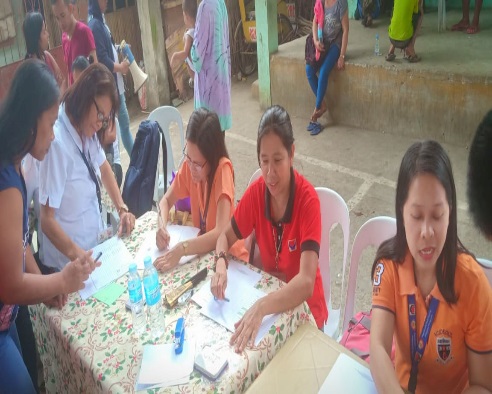 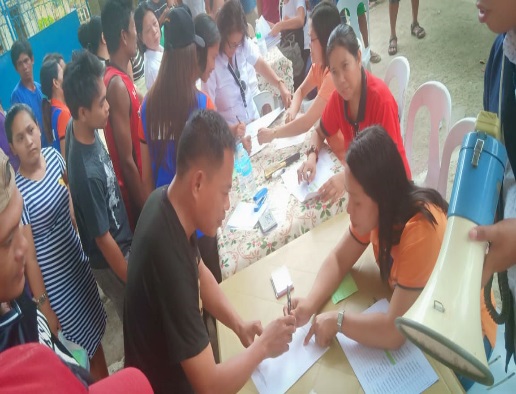 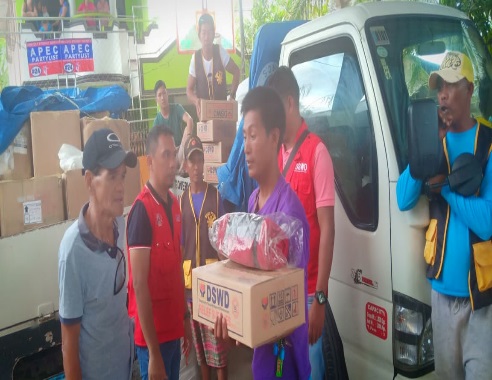 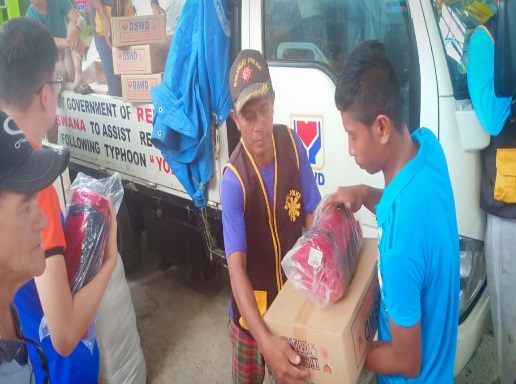 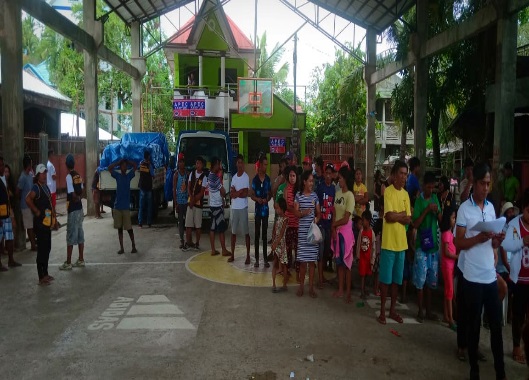 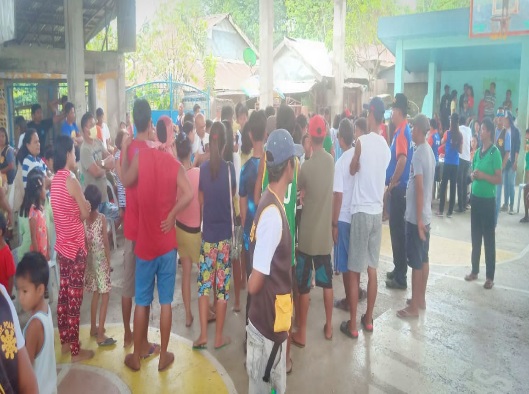 REGION / PROVINCE / MUNICIPALITY REGION / PROVINCE / MUNICIPALITY  NUMBER OF AFFECTED  NUMBER OF AFFECTED  NUMBER OF AFFECTED REGION / PROVINCE / MUNICIPALITY REGION / PROVINCE / MUNICIPALITY  Barangays  Families  Persons GRAND TOTALGRAND TOTAL 1 180742REGION VIIIREGION VIII 1  180  742Western SamarWestern Samar 1 180742Calbayog City1 180 742REGION / PROVINCE / MUNICIPALITY  NUMBER OF EVACUATION CENTERS (ECs)  NUMBER OF EVACUATION CENTERS (ECs)  INSIDE ECs  INSIDE ECs  INSIDE ECs  INSIDE ECs REGION / PROVINCE / MUNICIPALITY  NUMBER OF EVACUATION CENTERS (ECs)  NUMBER OF EVACUATION CENTERS (ECs)  Families  Families  Persons  Persons REGION / PROVINCE / MUNICIPALITY  CUM  NOW  CUM  NOW  CUM  NOW GRAND TOTAL1 1 4141178178REGION VIII1 1  41  41  178 178Western Samar1 1 4141178178 Calbayog City1141 41 178178REGION / PROVINCE / MUNICIPALITY  OUTSIDE ECs  OUTSIDE ECs  OUTSIDE ECs  OUTSIDE ECs REGION / PROVINCE / MUNICIPALITY  Families  Families  Persons  Persons REGION / PROVINCE / MUNICIPALITY  CUM  NOW  CUM  NOW GRAND TOTAL139139564 564 REGION VIII139139564 564 Western Samar139139564 564 Calbayog City139139 564  564 REGION / PROVINCE / MUNICIPALITY REGION / PROVINCE / MUNICIPALITY NO. OF DAMAGED HOUSES NO. OF DAMAGED HOUSES NO. OF DAMAGED HOUSES REGION / PROVINCE / MUNICIPALITY REGION / PROVINCE / MUNICIPALITY  Total  Totally  Partially GRAND TOTALGRAND TOTAL128 128 -REGION VIIIREGION VIII128 128 -Western SamarWestern Samar 128  128 -Calbayog City128 128 -REGION / PROVINCE / MUNICIPALITY  TOTAL COST OF ASSISTANCE  TOTAL COST OF ASSISTANCE REGION / PROVINCE / MUNICIPALITY  DSWD  GRAND TOTAL GRAND TOTAL250,626.00 250,626.00 REGION VIII250,626.00 250,626.00 Western Samar250,626.00 250,626.00 Calbayog City 250,626.00  250,626.00 DATESITUATIONS / ACTIONS UNDERTAKEN02 April 2019The Disaster Response Operations Monitoring and Information Center (DROMIC) of the DSWD-DRMB continues to closely coordinate with DSWD-FO VIII for significant reports on the status of affected families, assistance, and relief efforts.DATESITUATIONS / ACTIONS UNDERTAKEN02 April 2019The Provincial Response Team has distributed relief assistance to the affected families.The DSWD-FO VIII is continuously gathering data and in coordination with its DRMD-PDO and CSWDO of Calbayog City.DSWD-FO VIII Regional Resource Operation Section (RROS) has dispatched the F/NFIs for Calbayog City.